ДОШКІЛЬНИЙ НАВЧАЛЬНИЙ ЗАКЛАД (ЯСЛА-САДОК)№1 «ДЗВІНОЧОК» КОМУНАЛЬНОЇ ВЛАСНОСТІСАРНЕНСЬКОЇ МІСЬКОЇ РАДИ«СТРІТЕННЯ»Фізкультурна розвага для дітей старшого дошкільного віку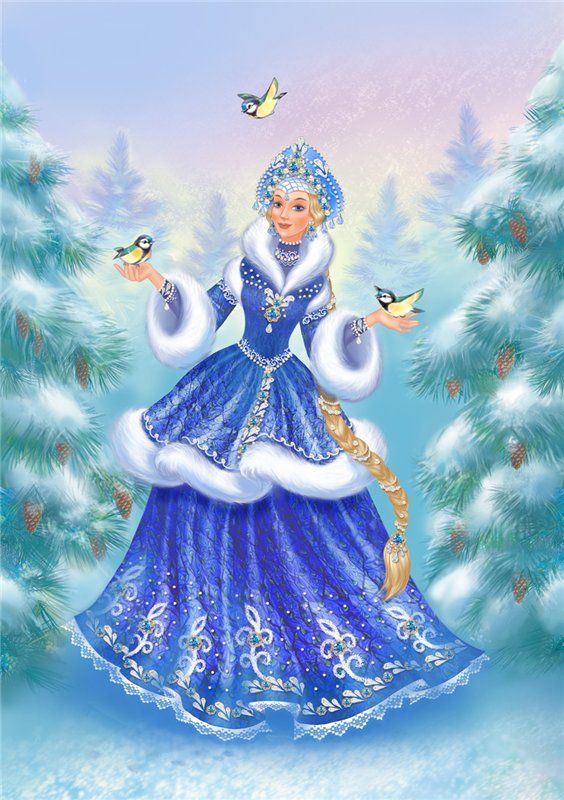 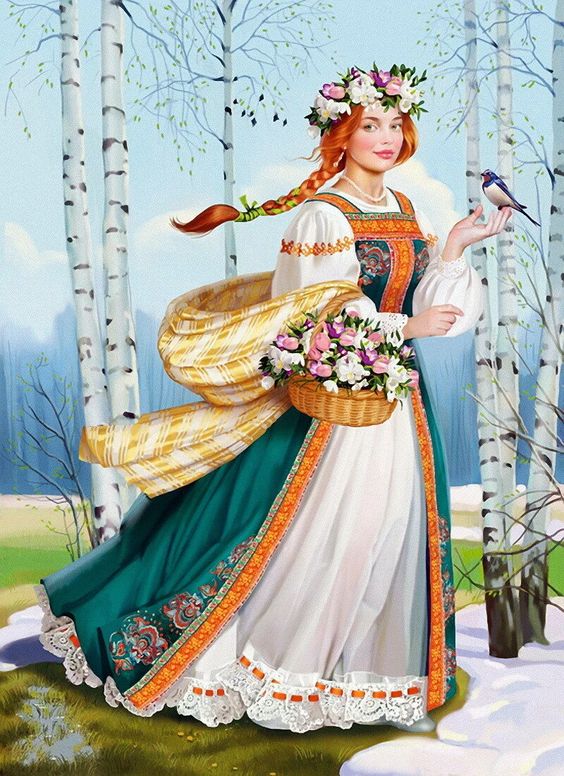 Підготувала інструктор по фізкультурі:                                                                            Довгопола Л.М.2020 рікМета:Розвивати у дітей спритність, швидкість, витривалість. Виховувати наполегливість, організованість, товариськість та взаємодопомогу. Формувати у дітей інтерес до занять фізичними вправами, до рухової діяльності шляхом використання вправ з предметами, елементів спортивних ігор, змагань, створення незвичних умов. Закріплювати практичні вміння запобігати травматизму під час виконання фізичних вправ. Виховувати любов до природиМатеріал:2 обручі зі шнурами; 2 гімнастичні лави, 2 великі «сніжки»; 2 керма; 4 мішки; «снігові кульки»; відерця, квіти, поливачки.Хід розвагиДіти заходять до фізкультурної зали під музичний супровід ("Зимовий вечір", муз. Н. Галабурди, сл. І. Салюк).Інструктор по фізкультурі: Любі діти, сьогодні незвичайний день- Свято Стрітення!Саме в цей день за народним повір’ям Зима з Весною зустрічається.І змагаються між собою. Якщо зима перемагає, то довго ще буде холодно, а якщо весна візьме верх- то поверне на тепло!Інструктор по фізкультурі:В ці останні дні зими Пригадаємо, як ми — І дівчатка, і хлоп'ята — Швидко мчали на санчатах, Бабу снігову ліпили І на лижах в парк ходили, Як фортецю будували,Весело у сніжки грали... Взимку стільки гарних справ! Та прощатись час настав.Заходить Буруляка, виконує пісню вибором музкерівника).БурулякаСин зими я, Буруляка, Відчайдух і розбишака. Можу я собі на втіху Намести по вікна снігу, Вкрити кригою шляхи — Ні проїхать, ні пройти! А мороз — мій ліпший друг — Заморозить все навкруг. Слухайте мене усі: Не піде зима звідсіль! Інструктор по фізкультурі:Любий, милий Буруляко! Зимоньці від нас подяка, Та пора їй відпочити — Весноньку чекають діти! А з зимою на прощання Ми влаштуємо змагання. Буруляка (погрозливо) Звісно, позмагаєтесь... Якщо не злякаєтесь. Буруляка вибігає із зали.Інструктор по фізкультурі:Сьогодні змагатимуться 2 команди: «Крижинки» і «Промінчики». Малята, Буруляка підкинув нам ряд перешкод , але я думаю що ми з ними впораємось і переможемо зиму.1 Естафета «Провези у санях»До обруча прив’язаний шнур – це «сани».За сигналом одна  дитина тримає кінець шнура і тягне «сани», друга дитина стоїть в обручі і пересувається до орієнтируй повертаються назад. Так всі члени команди повинні проїхати.Перемагає команда, яка швидше впоралася із завданням.Інструктор по фізкультурі:Буруляка ніяк не заспокоїться, Наслав на нас хуртовину. Щоб захиститися від неї маємо спорудити Снігову фортецю2 Естафета «Снігова фортеця»Діти сидять на лавках  передають велику сніжку над головою.За сигналом перша дитина передає сніжку над головою – остання  дитина отримує сніжку і сідає на початок лави і передає сніжку спочатку.Гра продовжується поки всі діти не побувають початку лави.Перемагає команда, яка швидше впоралася із завданням.Інструктор по фізкультурі:Ось і вщухла хуртовина, але вона замела всі дороги.Розчистити їх нам допоможуть снігоочисні машини.3 Естафета «Снігоочисні машини»Діти сідають на підлогу в руках тримають кермо. За сигналом ведучої просуваються на сідницях ковзаючи ними по підлозі, до орієнтиру й повертаються назад. Перемагає команда, яка швидше впоралася із завданням.Інструктор по фізкультурі:З цими перешкодами ми справились, але хитрий Буруляканамів величезні снігові замети, які утворили заплутаний лабіринт.Нам потрібно його подолати.4 Естафета «Заплутаний лабіринт»Перед учасниками кожної команди на підлозі розкладені снігові кульки. Діти одягають мішки на ноги. За сигналом вихователя діти стрибають у мішках і збирають снігові кульки в мішки , потім перекладають в корзини  і повертаються на місце. Перемагає команда, яка швидше впоралася із завданням.Інструктор по фізкультурі:А зараз , Буруляко, наші діти розкажуть тобі вірші.Дитина :СьогодніСтрітення! Чудово!
Ісонце в небо попливло
Та усміхнулосьсвітанково,
Щоб світло й тепло нам було.
Дитина:Хай весна зиму переможе,
Бо так вжехочеться тепла.
А так і буде. Дуже схоже,
Щовже весна до нас прийшла.Дитина :А от на Стрітенняще й квітказацвіла.
Підсніжникбілий — серденькорадіє.
Хочквіточкатендітна та мала,
Арадістюлюдинісерцегріє.Дитина :Ну, що ж весна, таки, перемогла,
І тепло, й гарно. Йду весну стрічати.
І хочще рано, та вона прийшла
І починають птахи прилітати.Дитина :Якосьвзимку в сніжний  час,Це трапляєтьсящороку,Серед лютого до нас.Йде весна червонощока.Дитина :Третій місяцьзветьсяЛютий,
А лютуєвін тому,
Що на світідовго бути
Не доводиться йому.Дитина :ХочеЛютий, щоб на світі
Панувалавік зима.
Та поволісонцегріти
Починаєкрадькома.Дитина :По землі вже крок по кроку,Йде весна, веселий час.І розгніваний до строкуЛютий геть тіка від нас!Інструктор по фізкультурі:Подивіться, дітки, ми майже перемогли Буруляку і скоро настане весна.Буруляка:Що ви вигадуєте? У нас завжди буде зима!Інструктор по фізкультурі:Ні, Буруляко.От ти розумним себе вважаєш, а таких простих речей не знаєш: кінець зими – це початок весни!Інструктор по фізкультурі:Щоб остаточно перемогти Буруляку, ми підільємо квіточки, щоб вони  швидше росли і цвіли, і до нас прийшла справжня весна.5 Естафета «Полий квіти»Діти шикуються одне за одним. Учасник тримає лійкуна підлозі розміщені квіти.  На відстані 5­6 м від команд кладуть обруч. За сигналом діти по черзі «поливають квіти», оббігають обруч і повертаються на місце. Перемагає команда,яка «полила» квіти  першою.Буруляка:Ой, починаю танути.Все , здаюся, програв я!Пробачте!Ой, тану я , допоможіть мені!Інструктор по фізкультурі:Гадаю, діти, Буруляка щиро шкодує про скоєне.Допоможемо  йому? У нас є чудовий чарівний, казковий олень.То ж сідай, Буруляко, і він завезе тебе на Північний полюс.Буруляка:Дуже дякую!Прощавайте!Прощавайте!Та мене не забувайте,А наступної зими,Знов зустрінемося ми!Буруляка на олені їде на Північний полюс.Інструктор по фізкультурі:Настав час підбити підсумки змагань.Виступ журі, підбиття підсумків, нагородження команд.Інструктор по фізкультурі:А щоб дійсно до нас швидше прийшла весна давайте заспіваємо Веснянку.Діти співають веснянку.